НЕОБХОДИМЫЕ ДОКУМЕНТЫВизовые сборы 

Тарифы на визу указаны в нижеследующей таблице. 

Примите к сведению:
Тарифы, указанные в рублях, установлены в соответствии с текущим валютным курсом.

Помимо визовых сборов с каждого заявителя дополнительно взимается сервисный сбор в размере 1850 рублей (включая НДС).

Ни визовый, ни сервисный сборы возврату не подлежат.

Категории граждан, освобождённые от уплаты визового сбора:

Категории граждан, освобождённые от уплаты сервисного сбора:
ТРЕБОВАНИЯ К ФОТОГРАФИИ
Общая информация 
Размер фотографии 
Фотография для каждого заявителя должна отвечать следующим требованиям:
Вид фотографии 
ВАЖНОЕ ЗАМЕЧАНИЕ: Следуйте, пожалуйста, нашим инструкциям. Если ваша фотография не будет соответствовать вышеуказанным требованиям, ваше досье будет считаться неполным.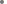 Одна (1) заполненная надлежащим образом на английском языке и подписанная визовая анкета.

Если у Вас не получается заполнить анкету самостоятельно, наши специалисты могут сделать это за Вас.Действующий заграничный паспорт, действительный как минимум три (3) месяца после истечения срока действия визы, содержащий как минимум 2 пустые страницы.Одна (1) ксерокопия заграничного паспорта (пустые страницы не требуется ксерокопировать).

Если у Вас нет возможности сделать копии заранее, Вы можете воспользоваться услугой ксерокопии и распечатки в наших Визовых центрах.Две (2) недавние фотографии паспортного размера, 3.5 см x 4.5 см на белом фоне. Изображение на фотографиях должно быть похоже на заявителя.

Если у Вас нет возможности сфотографироваться заранее, Вы можете сделать фото в нашем визовом центре.Подтвержденная бронь билетов туда и обратно (самолет, паром и т.д.).Действующая въездная виза в страну назначения.Копия гражданского паспорта: страницы, содержащие биографические данные и информацию об адресе постоянной регистрации в России.Граждане не РФ: 
Российская виза или вид на жительство, действительные как минимум 3 месяца после возвращения.ДЛЯ НЕСОВЕРШЕННОЛЕТНИХ (ДО 18 ЛЕТ):

Свидетельство о рождении несовершеннолетнего. 
Согласие от обоих родителей или официального опекуна (оригинал + копия / нотариально заверенная копия). Если ребенок путешествует с одним из родителей – согласие от второго родителя (оригинал + копия / нотариально заверенная копия). 
Копии первых страниц и страниц с регистрацией паспортов обоих родителей или официального опекуна. 
В случае опекунства, документальное свидетельство, показывающее статус опекуна.Доверенность на подачу, если за заявителя подает курьер.«Согласие на обработку персональных данных» для заявителей, подающих документы в Визовых центрах в Москве, Санкт-Петербурге, Казани, Самаре, Уфе, Перми, Омске и Владивостоке.

«Согласие на обработку персональных данных» для заявителей, подающих документы в Визовых центрах в Ростове-на-Дону, Краснодаре и Красноярске. 

«Согласие на обработку персональных данных» для заявителей, подающих документы в Визовых центрах в Новосибирске, Нижнем Новгороде, Саратове, Калининграде, Иркутске и Хабаровске. 

«Согласие на обработку персональных данных» для заявителей, подающих документы в Визовых центрах в Екатеринбурге и Мурманске.Дополнительные документы (если требуются)близкие родственники – супруги, дети (в том числе усыновлённые), родители (в том числе опекуны и попечители), дедушки, бабушки, внуки – граждан Европейского Союза.члены официальных делегаций, которые на основании официального приглашения, адресованного Российской Федерации, государству-члену или Европейскому Союзу, принимают участие в официальных встречах, консультациях, переговорах или программах обмена, а также в мероприятиях, проводимых на территории Российской Федерации или одного из государств-членов межправительственными организациями.члены национальных или региональных правительств или парламентов, конституционных и высших судов, если они в соответствии с настоящим Соглашение не освобождаются от необходимости получения виз.школьники, студенты дневного отделения (очной формы обучения), аспиранты и сопровождающие их преподаватели, направляющиеся на учёбу или учебную стажировку.инвалиды и одно сопровождающее лицо (в случае необходимости) 
дети до 12 лет.заявители, которые документально подтвердили гуманитарный характер поездки (необходимость срочного медицинского лечения, в том числе в сопровождении одного человека; присутствие на похоронах близкого родственника или ля того, чтобы навестить тяжело больного близкого родственника).участники международных спортивных молодёжных мероприятий и сопровождающие их лицаучастие в научной и творческой деятельности, включая университетские и другие обменные программы.участие в официальных обменных программах, организованных между городами-побратимами.инвалиды и одно сопровождающее лицо (в случае необходимости), при наличии документа об инвалидности.дети до 6 лет.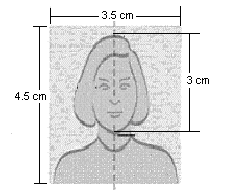 Фотография на каждого заявителя должна быть цветной, без окантовки, с полным изображением лица, как описано нижеФотография должна быть сделана за последние 6 месяцев.Нужно предоставить 2 фотографии.35 мм Х 45 мм. Лицо должно размещаться в центре фотографии.Размер головы от макушки до подбородка должен быть равен примерно 30 ммФотография должна быть сделана в фас, с полным изображением лица.Изображение лица должно занимать около 70-80% всей фотографии.Фотография ДОЛЖНА БЫТЬ цветной и снятой на однотонном белом или светлом фоне. Фотографии с тёмным фоном или сделанные на фоне каких-либо предметов, приниматься не будут!Черты лица должны быть хорошо различимы. Желательно, чтобы уши были видны.Фотография должна быть сделана без солнечных очков и иных аксессуаров, если только вы не носите этот предмет по медицинским предписаниям (например, глазная повязка).Фотография, на которой заявитель изображён в маске или вуали, не будет принята к рассмотрению, поскольку в этом случае идентификация лица весьма затруднительна.